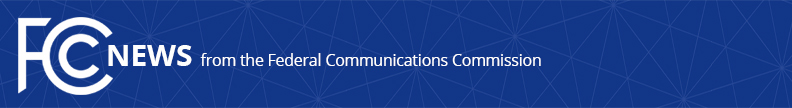 Media Contact: Will Wiquistwill.wiquist@fcc.govFor Immediate ReleaseFCC CONCLUDES 2.5 GHz SPECTRUM AUCTION: A BOOST OF MID-BAND SPECTRUM FOR RURAL AMERICA  -- WASHINGTON, September 1, 2022—The Federal Communications Commission today announced winning bidders in the 2.5 GHz band auction (Auction 108).  In total, 7,872 of the 8,017 offered county-based licenses, or 98% of the total inventory, have been sold.  With most of the available spectrum in the 2.5 GHz band located in rural areas, this auction provides vital spectrum resources to support wireless services in rural communities.There are 63 winning bidders, 77% of which qualified as small businesses or as entities serving rural communities, which will support the introduction of innovative new wireless services in their local communities.  In addition, Auction 108 raised gross proceeds exceeding $427 million.The five bidders with the largest total gross winning bid amounts were as follows:The five bidders winning the largest number of licenses were as follows:Auction 108 started on July 29 and utilized a novel “clock-1” format of the Commission’s ascending clock auction.  The successful auction of new flexible-use geographic overlay licenses ensures that this important mid-band spectrum will be used to its fullest potential by a wide-array of service providers to bring service to all Americans, especially those in rural areas.For more information on Auction 108, visit: https://www.fcc.gov/auction/108.###
Media Relations: (202) 418-0500 / ASL: (844) 432-2275 / Twitter: @FCC / www.fcc.gov This is an unofficial announcement of Commission action.  Release of the full text of a Commission order constitutes official action.  See MCI v. FCC, 515 F.2d 385 (D.C. Cir. 1974).